连湖镇人民政府关于成立农村集体产权制度改革工作领导小组的通知镇属各部门、各村（居）委：为切实加强组织领导，确保我镇农村集体产权制度改革各项工作有序开展，根据《关于印发彭水自治县2020年村级集体经济发展专项行动方案的通知》（彭水农发〔2020〕34号）和《关于加快推进农村集体产权制度改革试点工作的通知》（彭水农发〔2020〕23号）的文件要求。结合我镇实际，经党委政府研究决定，成立连湖镇农村集体产权制度改革工作领导小组。现将领导小组人员名单通知如下：组  长：冉宗兵 副组长：李永杰、方建禄、朱元栋、杨天川、周清、高翔、陈昊成 员：曹建华、罗建荣、李建成、陆海航、陈超、卢波、何道猛、向慧娟、曾雪、豆长城、陈德国、艾君、李飞、刘小华、何道云，各村“两委”成员、组干部。领导小组下设办公室在农业服务中心，由曹建华同志担任办公室主任，李建成和卢波具体负责联系各村组的资料、信息修正、更新、补充、完善、上报等日常事务。村（居）两委、村（居）民小组共同组成村级工作领导小组，由村（居）支部书记任组长负责全村（居）的普查工作、村（居）民委主任、副主任任副组长协助组长开展普查工作，其他两委成员及组干部根据组长（或副组长）的工作安排协同负责完成指导、清查摸底、联系镇工作人员、进村入户走访、资料填写、填报、统计等工作。连湖镇人民政府2020年3月26日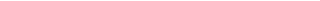 连湖镇党政办公室        2020年3月26日印发2彭水苗族土家族自治县连湖镇人民政府文件连湖府发〔2020〕24号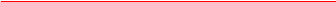 